NEW: For all patientsNew government website for patients to use in finding out what help they can get if affected by coronavirus.Service has information about:feeling unsafegoing in to workpaying bills or being unemployedgetting foodhaving somewhere to livemental health and wellbeingService is available to all patients who are seeking advice and guidance on the topics listed above.https://www.gov.uk/find-coronavirus-supportSHIELDING PATIENTS: Information to support GPs with queries relating to highest clinical risk patients, i.e. those who are advised to following shielding guidelines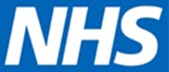 All patients identified as highest clinical risk who are shielding are asked to register with the Government Support website(https://www.gov.uk/coronavirus-extr emely- vulnerable).	This service provides three offers of support:Essential grocery supplies – a free, standardised weekly parcel of food and household essentials, as well as priority delivery slotswith supermarkets (currently only available to those who are already registered with the supermarket in question);Medicines – arrangements to have medicines delivered to people’s homes by local community pharmacies and dispensing doctors; andSocial contact and basic needs – for example, emotional or social support such as people to talk to on the phone or via a computer.To receive support, people must be in receipt of a letter from the NHS, or from their GP/hospital clinician, advising them to follow shielding guidance due to their medical condition.Please note, there may be a short delay between people being identified as clinically highest clinical risk, a flag being applied to their patient record, and support arriving.If people receive a letter, and do not register with the Government support website, Government call agents will contact themdirectly to confirm whether they have a need, and to help them register if appropriate.Direct to doorstep deliveriesGovernment has offered a ‘direct to doorstep’ weekly food parcel delivery service for all those who are ‘highest clinical risk’ who require support getting essential supplies. This service will continue for as long as it is needed, to protect those who are shielding.Each parcel is based on a 7-day supply of essential items for one person, and includes food items, as well as toilet tissue plus hand soap and/or shower gel.An A4 note is included in each package, explaining that if the recipient has any allergies, and/or religious or cultural dietery requirements, they should contact their local council. The note also asks people to contact their council if they feel they need more than one package per week.Food parcels are delivered by major food service suppliers, directly to the doorstep.If there is no answer, the parcel will be left on the doorstep or recorded as ‘unable to access’, if leaving the parcel would mean leaving it at a communal entrance.Delivery drivers will observe strict social distancing measures when delivering food parcels.Delivery drivers will report on the outcome of individual deliveries. This information will be shared with localcouncils.SupermarketsThe Government Digital Service has provided supermarkets with the details of people who are shielding, and have requested food parcels. They are able to prioritise the highest clinical risk group for click and collect services and/or home delivery.To receive a priority supermarket slot, shielding individuals must register on the Government Support website once they have received their NHS letter, or use the automated telephone line. When signing up, they must request essential food supplies for their data to be passed on to supermarkets.Local councils are key to the effective delivery of this component of the offer to highest clinical risk patients who are shielding, and who have registered with the Government website and requested assistance with social and basic care needs.Local councils should contact those people who have indicated, either via the Government support website, call centre, directcontact with the council or another partner, that they require help to meet their basic needs (e.g. help with bathing, domestic chores) to ensure these are met. Councils will assess what help is required and how best individuals can be supported, using existing resources or the voluntary and community sector as appropriate.People who are shielding may experience anxiety, fear and loneliness during this period, especially those who have no network offriends, family or neighbours nearby.Data shared by the Government support website with councils will indicate whether an individual has requested social contact during the period they are required to shield.It is for local councils to determine the best way to coordinated this support, locally, working with voluntary and community sector partners.SHIELDING PATIENTS: I have a letter to say I am highest clinical risk and will be shielding for up to twelve weeks, wherecan I get help?Please go to the Government Support website (https://www.gov.uk/coronavirus-extremely-vulnerable) to register that you have got your letter and confirm if you need help at the moment.This government service provides access to food and medications, as well as help with social contact and basicneeds, whilst at home if needed. [ADDED: NYCC Customer Contact Centre - 01609 780780]Please contact your local council if you have an urgent need. Local councils are working with voluntary sector organisations and local communities to support residents in the response to COVID-19. Your GP practice or other healthcare professional also can refer you for immediate help from an NHS Volunteer. NHS Volunteer Responders can help you with:Check and chat – short term telephone support to say hello if you are feeling lonely and isolatedCommunity support – collecting shopping, medication or other essential suppliesPatient transport - transport to take patients home who are medically fit for dischargeALL PATIENTS:  Where to direct people in need during COVID-19 pandemicNHS Volunteer Responders: you can submit a live referral for an individual that needs support or an NHS service that requires volunteers providing they meet the referring criteria at  https://www.goodsamapp.org/NHSreferral or on 0808 196 3382.Volunteers can provide: (1) Check in and chat support – short-term telephone support to individuals who are at risk of loneliness as a consequence of self-isolation (note, this is not mental health advice); (2) Community support – collection of shopping, medication or other essential supplies for someone who is self-isolating, and delivering these supplies to their home; (3) Patient Transport – transport to take patients home who are medically fit for discharge; (4) NHS Transport – who will deliver medicines on behalf of the community pharmacy or dispensing doctor.Health at home – is a webpage that gives them an overview of NHS services that are available, such as how to order repeat prescriptions online and get them delivered (https://www.nhs.uk/health-at-home/).Public Health England  has provided some guidance on looking after mental health and wellbeing during the COVID-19 pandemic: https://www.gov.uk/government/publications/covid-19-guidance-for-the-public-on-mental- health-and-wellbeing/guidance-for-the-public-on-the-mental-health-and-wellbeing-aspects-of-coronavirus-covid-19Local councils are working with voluntary sector organisations and local communities to support residents in the response to COVID-19. You can signpost them to their local council.The government has provided advice on employment and financial support on their website:  https://www.gov.uk/coronavirus